проект  	      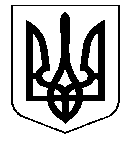 УКРАЇНАНОСІВСЬКА  МІСЬКА  РАДАНОСІВСЬКОГО  РАЙОНУ   ЧЕРНІГІВСЬКОЇ  ОБЛАСТІВИКОНАВЧИЙ  КОМІТЕТР І Ш Е Н Н Я13  лютого  2019 року	м. Носівка	№___Про надання дозволу відділу освіти,сім’ї, молоді та спорту на реконструкціюприміщень закладу  освіти Відповідно до статей 29, 60 Закону України “Про місцеве самоврядування в Україні”, розглянувши клопотання відділу освіти, сім’ї, молоді та спорту Носівської міської ради від 05.02.2019 №01-26/157,   з метою розміщення дошкільного навчального закладу, виконавчий комітет міської ради в и р і ш и в:Погодити  надання дозволу відділу освіти, сім’ї, молоді та спорту Носівської міської ради на проведення реконструкції частини  приміщень Володьководівицької загальноосвітньої школи І-ІІІ ступенів Носівської міської ради по вулиці Центральна,77,  с. Володькова Дівиця, Носівського району, Чернігівської області.       2. Контроль за виконанням даного рішення покласти на заступника міського голови з питань житлово-комунального господарства О.Сичова.Міський  голова                                                               В. ІГНАТЧЕНКО  